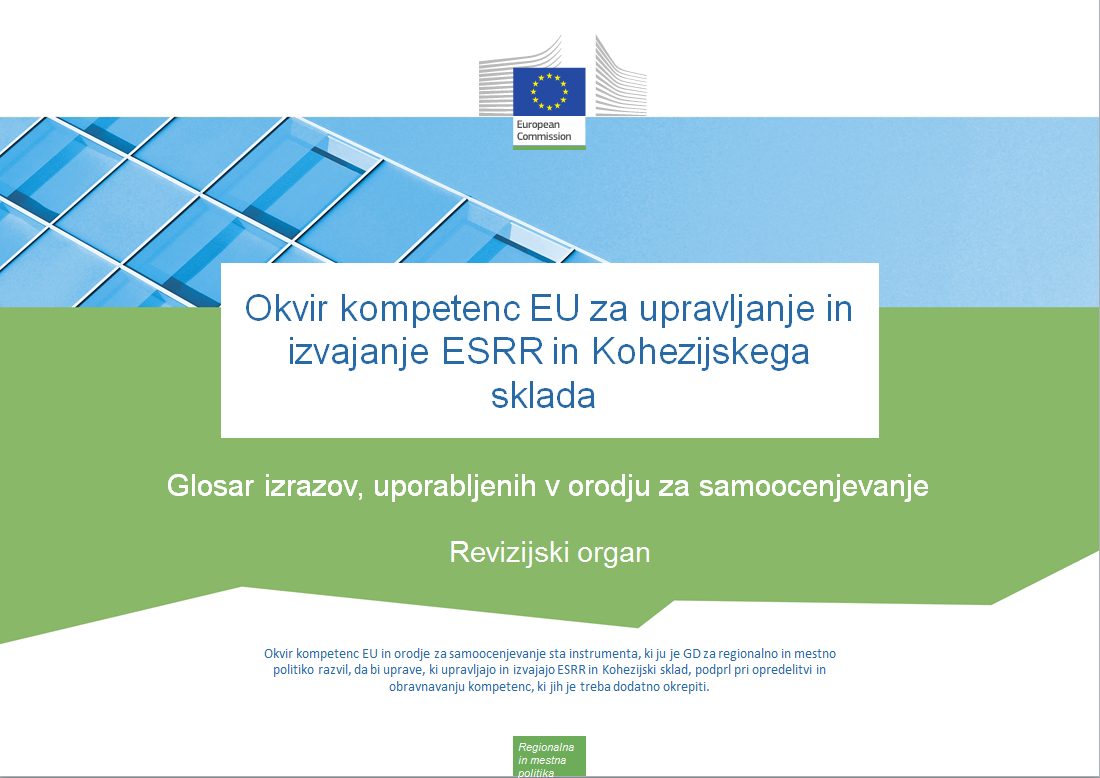 Različice dokumentaDelovne vlogePodopravila Lestvica stopenj znanja Operativne kompetenceUpravljavske kompetenceStrokovne kompetenceRazličicaDatumV13. november 2017AngleščinaAngleščinaSlovenščinaSlovenščinaJob RoleDescriptionDelovna vlogaOpisDecision-making levelThis is the head of the organization or persons that act on relatively high strategic management levelsRaven odločanjaTo je vodja organizacije ali osebe, ki delujejo na razmeroma visokih ravneh strateškega upravljanja.Supervisory levelThis is the middle management level, responsible for a group of people and not directly involved in operational implementation of the programme, for instance heads of organizational unitsNadzorna ravenTo je srednja vodstvena raven, zaposleni na tej ravni, kot so vodje organizacijskih enot, pa so odgovorni za skupino ljudi in niso neposredno vključeni v operativno izvajanje programa.Operational levelThese are the experts that are directly working on the different tasks and sub-tasks within the organizationOperativna ravenTo so strokovnjaki, ki neposredno opravljajo različne naloge in podopravila v organizaciji.AngleščinaSlovenščinaAudit strategy preparationPriprava revizijske strategijeRisk AssessmentOcena tveganjaPlanning of the AuditNačrtovanje revizijeCarrying out audits on systemsIzvajanje revizij sistemovCarrying out Accreditation auditIzvajanje revizije za akreditacijoSelection of sample of operationsIzbira vzorca operacijAnnual control reports and accreditation auditLetna poročila o nadzoru in revizija za akreditacijoCarrying out audits on operationsIzvajanje revizij operacijCarrying out audits of the accounts certified by CAIzvajanje revizij računovodskih izkazov, ki jih je potrdil organ za potrjevanjeProcurement of goods and services under Technical AssistanceJavno naročanje blaga in storitev v okviru tehnične podporeAngleščinaAngleščinaSlovenščinaSlovenščinaScale Description Lestvica Opis N.A. - Not ApplicableThe competency is not applicable to the job role. n. r. – ni relevantnoKompetenca ni relevantna za delovno vlogo. Level 0 – No knowledgeNo knowledge of the competency or no ability to apply it in real situations.Stopnja 0 – neznanjeZaposleni nima znanja, povezanega s kompetenco, ali ga ni sposoben uporabiti v dejanskih situacijah.Level 1 –AwarenessBasic knowledge of the competency (e.g. understands general concepts and processes, is familiar with related key terminology).Ability to demonstrate this competency after being given specific instructions and guidance.Stopnja 1 –poznavanjeOsnovno znanje, povezano s kompetenco (na primer zaposleni razume splošne koncepte in postopke ter je seznanjen z zadevno ključno terminologijo).Sposobnost dokazati to kompetenco po prejemu posebnih navodil in smernic.Level 2 – TrainedGood working knowledge of the competency. Ability to apply that knowledge in daily work.Ability to perform standard activities with regards to this competency in an independent mannerStopnja 2 – usposobljenostAktivno znanje, povezano s kompetenco. Sposobnost uporabiti znanje pri vsakodnevnem delu.Sposobnost neodvisno izvajati standardne dejavnosti v zvezi s to kompetenco.Level 3 – IntermediateBroad and in-depth knowledge and skills with regards to the competency.Ability to deal with a variety of exceptions and special cases related to the competency in an independent manner.Ability to effectively share knowledge and experience with more junior profiles.
Confidence in serving as an advisor and is sought out to provide insight in the application of this competency.Is capable of coaching others in the application of this competency by translating complex nuances and issues relating to this competency into easy to understand terms.Stopnja 3 – vmesna stopnjaObsežno in poglobljeno znanje in spretnosti v zvezi s kompetenco.Sposobnost neodvisno obravnavati različne izjeme in posebne primere, povezane s kompetenco.Sposobnost učinkovite izmenjave znanja in izkušenj z zaposlenimi na nižjih stopnjah.
Zaposleni je samozavesten pri zagotavljanju nasvetov, drugi pa se nanj obračajo za vpoglede glede uporabe te kompetence.Zaposleni lahko druge uči, kako uporabljati to kompetenco, pri čemer lahko zapletene vidike in vprašanja v zvezi s to kompetenco predstavi na preprosto razumljiv način.Level 4 – ExpertExtensive expert knowledge and skills with regards to the competency.Ability to highlight the (dis)advantages of each of the processes related to the competency whilst linking them to the bigger picture.Ability to provide tailored advice and to support the advice with relevant and context specific arguments when responding to internal and external queries.Viewed by others as a role model who is capable of leading or teaching others in the area of the competency.Stopnja 4 – strokovna stopnjaObsežno strokovno znanje in spretnosti v zvezi s kompetenco.Sposobnost opredeliti prednosti (pomanjkljivosti) posameznih postopkov, povezanih s kompetenco, in jih povezati s širšim okvirom.Sposobnost odzvati se na notranje in zunanje poizvedbe s prilagojenimi nasveti ter podpreti nasvete z ustreznimi in okoliščinam prilagojenimi argumenti.Zaposlenega drugi vidijo kot zgled, ki je sposoben voditi ali učiti druge na področju kompetence.AngleščinaAngleščinaSlovenščinaKodaCompetency Kompetenca AA.O.C1Audit standards, procedures and methodologiesRevizijski standardi, postopki in metodologijeAA.O.C2Eligibility of expenditureUpravičenost izdatkovAA.O.C3Fraud risk management (incl. prevention, detection and mitigation measures)Obvladovanje tveganja goljufije (vključno z ukrepi za preprečevanje, odkrivanje in zmanjšanje)AA.O.C4Simplified Cost OptionsPoenostavljene možnosti obračunavanja stroškovAA.O.C5Financial instruments relevant for the functionFinančni instrumenti, ustrezni za funkcijoAA.O.C6Horizontal issuesHorizontalna vprašanjaAA.O.C7Public procurement rulesPravila o javnem naročanjuAA.O.C8State AidDržavna pomočAA.O.C9Audit standards, procedures and methodologiesRevizijski standardi, postopki in metodologijeAA.O.C10IT Audit standardsRevizijski standardi ITAA.O.C11Sampling and extrapolation methodsMetode vzorčenja in ekstrapolacijeAA.O.C12Funding gap and revenue generationVrzel v financiranju in ustvarjanje prihodkaAA.O.C13Major projects procedures / legislationPostopki/zakonodaja v zvezi z velikimi projektiAA.O.C14Territorial issues, such as ITI, CLLD, Sustainable urban development, macro/regional strategies and interregional cooperation planningTeritorialna vprašanja, kot so celostne teritorialne naložbe, lokalni razvoj, ki ga vodi skupnost, trajnostni urbani razvoj, makro/regionalne strategije in načrtovanje medregionalnega sodelovanjaAA.O.C15Administrative procedures for procurement of goods and services from Technical AssistanceUpravni postopki za javno naročanje blaga in storitev v okviru tehnične podporeAA.O.C16Input, output, results indicatorsKazalniki vložka, učinka, rezultatovAA.O.C17Incentive effectSpodbujevalni učinekAA.O.C18Programme management and Project Cycle managementUpravljanje programa in upravljanje projektnega ciklaAngleščinaAngleščinaSlovenščinaSlovenščinaKodaCompetencyDescriptionKompetencaOpisM.C1Developing others and people managementDemonstrating ability to provide timely, clear and specific guidance, feedback and support others in identifying development and training needs and opportunities, developing their knowledge, skills and abilities needed to accomplish the assigned tasks or solve issues, as well as demonstrating ability to manage work activities of employees, their development and performance in a manner to maximise the efficiency of human resources.Razvoj drugih in upravljanje človeških virovDokazovanje sposobnosti zagotoviti pravočasna, jasna in konkretna navodila, povratne informacije in podporo drugim pri opredelitvi potreb po razvoju in usposabljanju ter priložnosti zanju, razvoju njihovega znanja, spretnosti in sposobnosti, potrebnih za opravljanje dodeljenih nalog ali reševanje težav, pa tudi dokazovanje sposobnosti upravljati delovne dejavnosti zaposlenih ter njihovega razvoja in uspešnosti tako, da se kar najbolj poveča učinkovitost človeških virov.M.C2Decision makingDemonstrating ability to apply efficient approaches for drawing conclusions or developing solutions and take timely action that is consistent with the available data and facts received from different sources, limitations, and potential consequences.OdločanjeDokazovanje sposobnosti uporabljati učinkovite pristope za oblikovanje sklepov ali razvoj rešitev ter sprejemati pravočasne ukrepe v skladu z razpoložljivimi podatki in dejstvi, pridobljenimi iz različnih virov, omejitvami in morebitnimi posledicami.M.C3DelegationDemonstrating ability to allocate decision-making and/or task responsibility to others, to ensure clear communication about the allocation and completion of responsibilities, and to provide appropriate support in a manner to maximise the organisational and individuals effectiveness.PrenosDokazovanje sposobnosti dodeliti odgovornost za odločanje in/ali nalogo drugim, zagotoviti jasno komunikacijo o dodelitvi in izvedbi odgovornosti ter zagotoviti ustrezno podporo tako, da se kar najbolj poveča uspešnost organizacije in posameznikov.M.C4Facilitation and communicationDemonstrating ability to evoke engagement and creativity from others, use group capabilities to lead the group to consensus, effectively solve issues, accomplish tasks and mutual goals.Olajševanje in komuniciranjeDokazovanje sposobnosti spodbuditi sodelovanje in ustvarjalnost drugih, uporabiti zmogljivosti skupine za usmerjanje skupine k soglasju, učinkovitemu reševanju težav, izpolnjevanju nalog in skupnih ciljev.M.C5LeadershipDemonstrating ability to energize and inspire individuals to strive towards the vision of the future, present clearly goals and objectives, create a sense of direction and purpose for employees and act as a catalyst for action.Vodstvene sposobnostiDokazovanje sposobnosti motivirati in navdihniti posameznike k prizadevanju za uresničitev vizije za prihodnost, jasno predstaviti cilje, ustvariti občutek usmerjenosti in namena med zaposlenimi ter spodbujati ukrepanje.M.C6Multi-level stakeholder managementDemonstrating ability to understand the goals and objectives of various stakeholders, ensure efficient cooperation and stakeholders engagement (incl. being open and stimulating exchange of good practices between different Member States).  Upravljanje zainteresiranih strani na več ravnehDokazovanje sposobnosti razumeti cilje različnih zainteresiranih strani, zagotoviti učinkovito sodelovanje in vključevanje zainteresiranih strani (vključno z dovzetnostjo in spodbujanjem izmenjave dobrih praks med različnimi državami članicami).  M.C7NegotiatingDemonstrating ability to effectively explore (facilitating discussion, asking questions, responding to objections, etc.) alternatives and positions of others to reach outcomes that are accepted by all parties (a win-win solution).PogajanjeDokazovanje sposobnosti učinkovito proučiti (olajšati razpravo, spraševati, odzivati se na nasprotovanja itd.) alternativne možnosti in stališča drugih, da bi se dosegli rezultati, ki so sprejemljivi za vse strani (rešitev, ki koristi vsem).M.C8Result orientationDemonstrating ability to set challenging goals, maintain focus and persistence and constantly achieve goals or deliver required results even in the case of adversity.Usmerjenost v rezultateDokazovanje sposobnosti določiti zahtevne cilje, ohraniti osredotočenost in vztrajnost ter stalno dosegati cilje ali zahtevane rezultate tudi v neugodnih okoliščinah.M.C9Strategic managementDemonstrating ability to make decisions and take actions that lead to development and implementation of strategies aligned with the strategic direction of the organisation and achievement of objectives.Strateško upravljanjeDokazovanje sposobnosti sprejemati odločitve in ukrepe, ki vodijo v razvoj in izvedbo strategij, usklajenih s strateško usmerjenostjo organizacije, ter doseganje ciljev.M.C10Risk managementDemonstrating ability to identify, analyse, assess and prioritize risks and to minimize, monitor, and control the probability and/or impact of unfortunate events or to maximize the realization of opportunities.Obvladovanje tveganjaDokazovanje sposobnosti opredeliti, analizirati, oceniti in prednostno razvrstiti tveganja ter kar najbolj zmanjšati, spremljati in nadzorovati verjetnost in/ali učinek neugodnih dogodkov ali kar najbolj povečati uresničevanje priložnosti.M.C11Planning of resourcesDemonstrating ability to manage organization's resources including but not limited to financial resources, inventory, human skills, production resources, information technology (IT) in an efficient and effective way.Načrtovanje virovDokazovanje sposobnosti učinkovito in uspešno upravljati vire organizacije, med drugim finančne vire, inventar, človeško znanje in spretnosti, proizvodne vire, informacijsko tehnologijo (IT).M.C12HR Strategy development and implementationDemonstrating ability to make decisions and take actions that lead to development and implementation of HR strategies aligned with the strategic direction of the organisation and achievement of objectives.Razvoj in izvajanje strategije človeških virovDokazovanje sposobnosti sprejemati odločitve in ukrepe, ki vodijo v razvoj in izvedbo strategij človeških virov, usklajenih s strateško usmerjenostjo organizacije, ter doseganje ciljev.AngleščinaAngleščinaSlovenščinaSlovenščinaKodaCompetencyDescriptionKompetencaOpisP.C1Analytical skillsBuilding a logical approach to address complex problems or opportunities by splitting them into constituent parts to identify underlying issues, determine cause and effect relationships and arrive at conclusions or decisions.Analitične spretnostiOblikovanje logičnega pristopa k obravnavanju zapletenih problemov ali priložnosti z njihovo razčlenitvijo na sestavne dele za opredelitev osnovnih vprašanj in vzročno-posledičnih zvez ter sprejemanje sklepov ali odločitev.P.C2Communicating in writingDemonstrating ability to present information and ideas in writing in a clear and convincing manner, selecting appropriate means of written communication and writing style to reach the audience, using correct spelling, grammar and punctuation, as well as demonstrating ability to communicate across cultures.Pisno komuniciranjeDokazovanje sposobnosti jasno in prepričljivo predstaviti informacije in zamisli v pisni obliki, izbrati ustrezna sredstva in slog pisnega komuniciranja za nagovarjanje občinstva, uporabiti pravilno črkovanje, slovnico in ločila ter dokazovanje sposobnosti komunicirati z različnimi kulturami.P.C3Communicating verballyDemonstrating ability to clearly express thoughts and ideas to individuals or groups using speech in a way that engages the audience, encourages two-way communication and helps them understand and retain the message, as well as demonstrating ability to communicate across cultures.Govorno komuniciranjeDokazovanje sposobnosti jasno ustno predstaviti misli in zamisli posameznikom ali skupinam na način, ki pritegne občinstvo, mu pomaga razumeti in si zapomniti sporočilo ter spodbudi dvosmerno komunikacijo, pa tudi dokazovanje sposobnosti komunicirati z različnimi kulturami.P.C4Conflict handlingDemonstrating ability to deal effectively with others in an antagonistic situation by recognising different opinions, bringing them for open discussion and using appropriate interpersonal styles and techniques in order to find a win-win solution in a conflict between two or more people.Obravnavanje sporovDokazovanje sposobnosti učinkovito ravnati z drugimi v primeru spora z upoštevanjem različnih mnenj, organiziranjem odprte razprave ter uporabo ustreznih medosebnih slogov in metod za tako rešitev spora med dvema ali več osebami, ki koristi vsem.P.C5Flexibility and adaptability to change Demonstrating ability to adjust and retain effectiveness when experiencing major changes in work tasks, work environment, organisational structure and culture, processes, requirements, and other work related aspects. Prožnost in prilagodljivost spremembam Dokazovanje sposobnosti prilagajanja in ohranjanja učinkovitosti v primeru velikih sprememb delovnih nalog, delovnega okolja, organizacijske strukture in kulture, postopkov, zahtev in drugih vidikov, povezanih z delom. P.C6Problem solvingDemonstrating ability to identify problems by using logic, intuition, data, conducting appropriate analyses, searches and involving others (if needed) in order to arrive at solutions or decisions.Reševanje problemovDokazovanje sposobnosti opredeliti probleme z uporabo logike, občutka, podatkov, izvajanjem ustreznih analiz in poizvedb ter (po potrebi) vključevanjem drugih za oblikovanje rešitev ali odločitev.P.C7Team workDemonstrating ability to work cooperatively and collaboratively with other colleagues from different structural units and ranks in order to accomplish collective goals.Timsko deloDokazovanje sposobnosti sodelovati z drugimi sodelavci iz različnih strukturnih enot in položajev za izpolnjevanje skupnih ciljev.P.C8Technological abilityDemonstrating ability to use appropriate personal computer software, information systems and other IT tools (e.g. Microsoft Office programs) that are required to accomplish work goals.Tehnološka sposobnostDokazovanje sposobnosti uporabiti ustrezno programsko opremo za osebne računalnike, informacijske sisteme in druga orodja IT (na primer programe Microsoft Office), ki so potrebni za izpolnjevanje delovnih ciljev.P.C9Usage of monitoring and information systemDemonstrating ability to use EU funds monitoring and information systems (both external and internal if available) in order to accomplish work goals.Uporaba sistema spremljanja in obveščanjaDokazovanje sposobnosti uporabiti sisteme spremljanja skladov EU in obveščanja (zunanjih in notranjih, če so na voljo) za izpolnjevanje delovnih ciljev.P.C10Representation to the outside worldDemonstrating ability to act or speak for institution in an efficient way and appropriate manner.Zunanje zastopanjeDokazovanje sposobnosti učinkovito in ustrezno ravnati ali govoriti v imenu institucije.P.C11Relevant language skillsDemonstrating ability to apply relevant foreign language skills in order to carry out the assigned functions and accomplish work goals.Ustrezne jezikovne spretnosti in znanjeDokazovanje sposobnosti uporabiti ustrezne jezikovne spretnosti in znanje tujih jezikov za izvajanje dodeljenih funkcij in doseganje delovnih ciljev.P.C12Intercultural skillsDemonstrating ability to work in multi-cultural environment, efficiently dealing with stakeholders in EU institutions and other member states.Medkulturna znanja in spretnostiDokazovanje sposobnosti delati v večkulturnem okolju ter učinkovito sodelovati z zainteresiranimi stranmi iz institucij EU in drugih držav članic.